	THE VIRGINIA CONFERENCE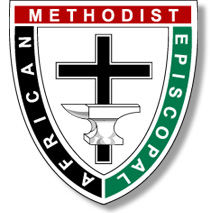 OF THESECOND EPISCOPAL DISTRICTOF THEAFRICAN METHODIST EPISCOPAL CHURCHTO:	Our Presiding Prelate, Bishop James Levert Davis, Episcopal Supervisor, Mrs.             Arelis Beevers Davis, Presiding Elders, Pastors, Laity, YPDers & All Ministry              Components of the Second Episcopal DistrictFROM:	The Virginia Conference RE:	Mid-Year Conference 2016DATE:	July 25, 2016We greet you in the marvelous name of our Lord, Jesus, The Christ.   It is a blessed privilege for The Virginia Conference to host The Second Episcopal District’s Mid-Year Conference.  This meeting is scheduled to convene Thursday November 3rd, 2016 – Saturday November 5th, 2016 at the Renaissance Portsmouth-Norfolk Waterfront Hotel * 425 Water Street * Portsmouth VA 23704. **If anyone need to cancel your reservation at the Renaissance for any reason, PLEASE do not call the hotel.  Contact Rev. Vanessa Copeland to cancel Renaissance room reservation.  This way, we can keep the room in the block at the $99.00 rate.  Thank you! All of the rooms at the Renaissance are filled; however, we have secured rooms at the following hotels.Comfort Inn			Fairfield Inn & Suites		Norfolk Waterside Marriott347 Effingham St.		(Marriott)			235 E. Main St.Portsmouth, VA		2122 Jolliff  Rd.		Norfolk, VA(757)397-7788			Chesapeake, VA 23321	(757)627-4200$ 99.99/night			(757)966-2727			$ 109.00/night  [$13-parking]	.8 miles (5 mins)		11.3 miles (16 mins)		3 miles (10 mins)Please identify yourselves as being with the group “AME Church”.  The cutoff date for these special room rates will be Monday October 3, 2016.  In addition, The Courtyard Marriott, Downtown Norfolk * 520 Plume St. * (757)963-6000 has a regular room rate in November at $97.00/night, if you’re interested.  There are no block of rooms at this hotel.We look forward to the fellowship with our Second Episcopal District family during this historic gathering.  If you have any questions or concerns, please contact Reverend Vanessa A. Copeland  at (757)375-4226/vcopeland@aol.com or Reverend Andre P. Jefferson, Sr. at (757)329-6710/ revandre1@aol.com.May the blessings of God remain rich in your life,The Virginia  Conference Hosting CommitteePresiding Elders: The ReverendChester W. Morris, Norfolk/Eastern Shore District                            The Reverend Doctor Quentin White, Portsmouth/Richmond/Roanoke DistrictThe Reverends: Vanessa A. Copeland, Coordinator, Andre’ P. Jefferson, Sr., Treasurer, Reuben Boyd, John D. Burton, Timothy Johnson, Ronald J. Knight, Dr. Rufus Mosley, Jr., Derrell Wade, Kevin Wilson